COLOR SCHEME SCAVENGER HUNT IMAGESUSE THE IMAGES IN THIS DOCUMENT TO ANSWER THE QUESTIONS ON YOUR PAPER.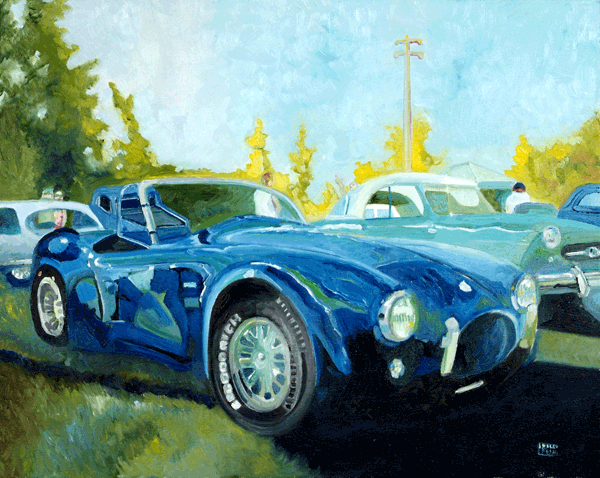 #1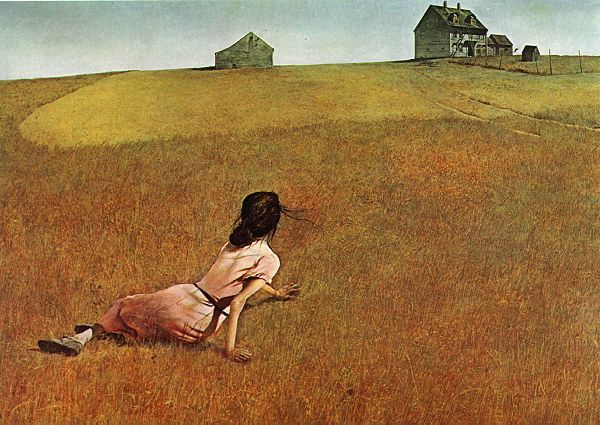 #2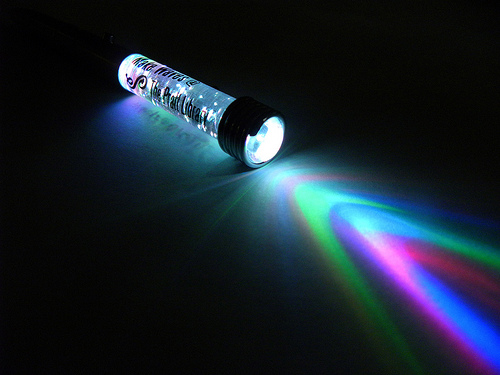 #3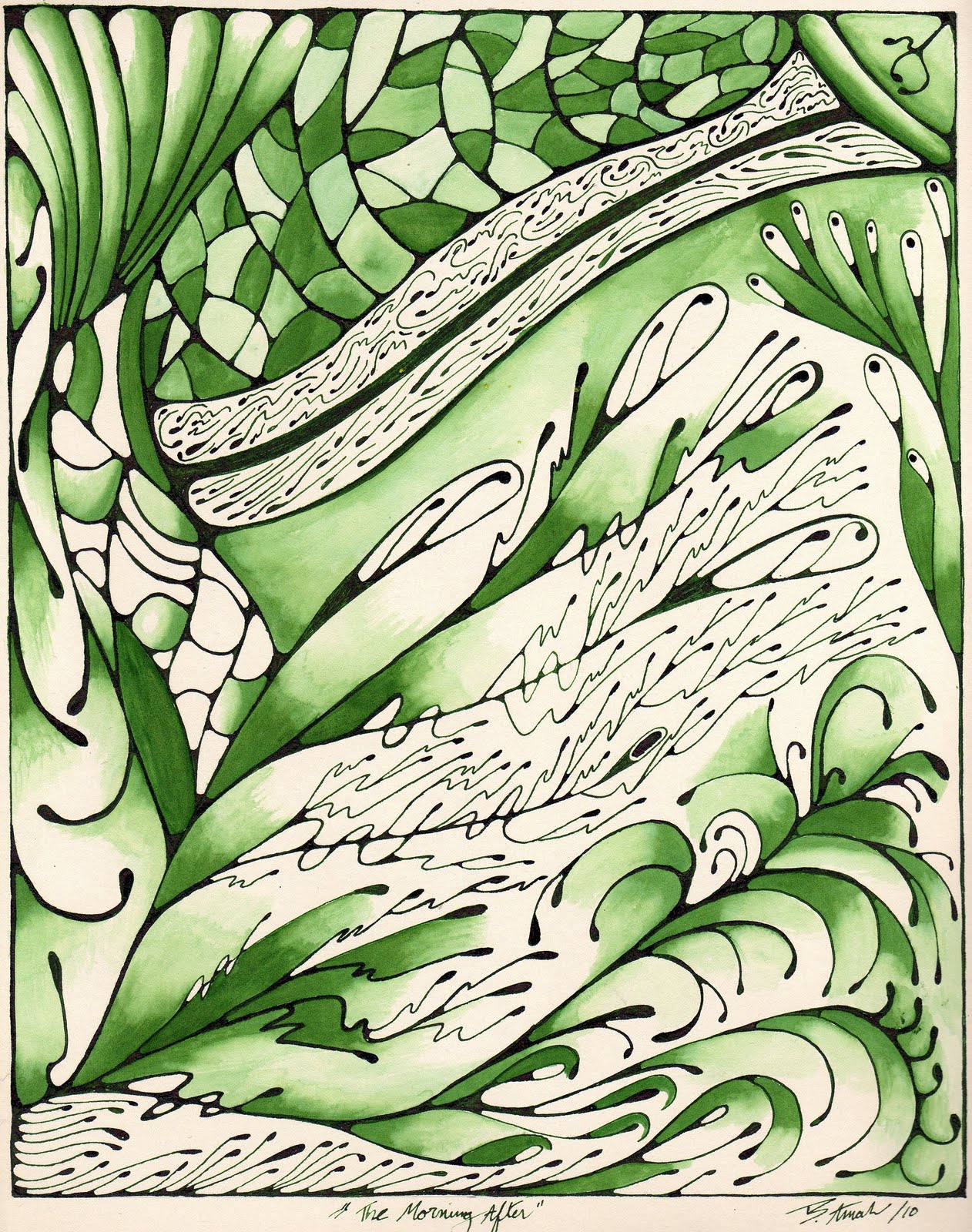 #4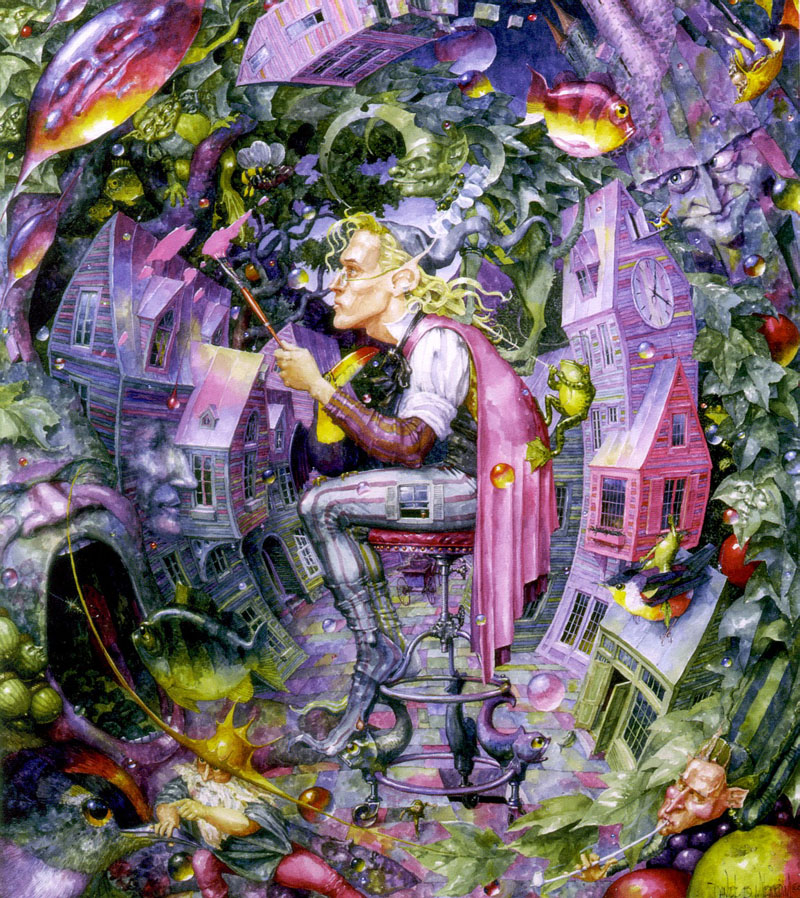 #5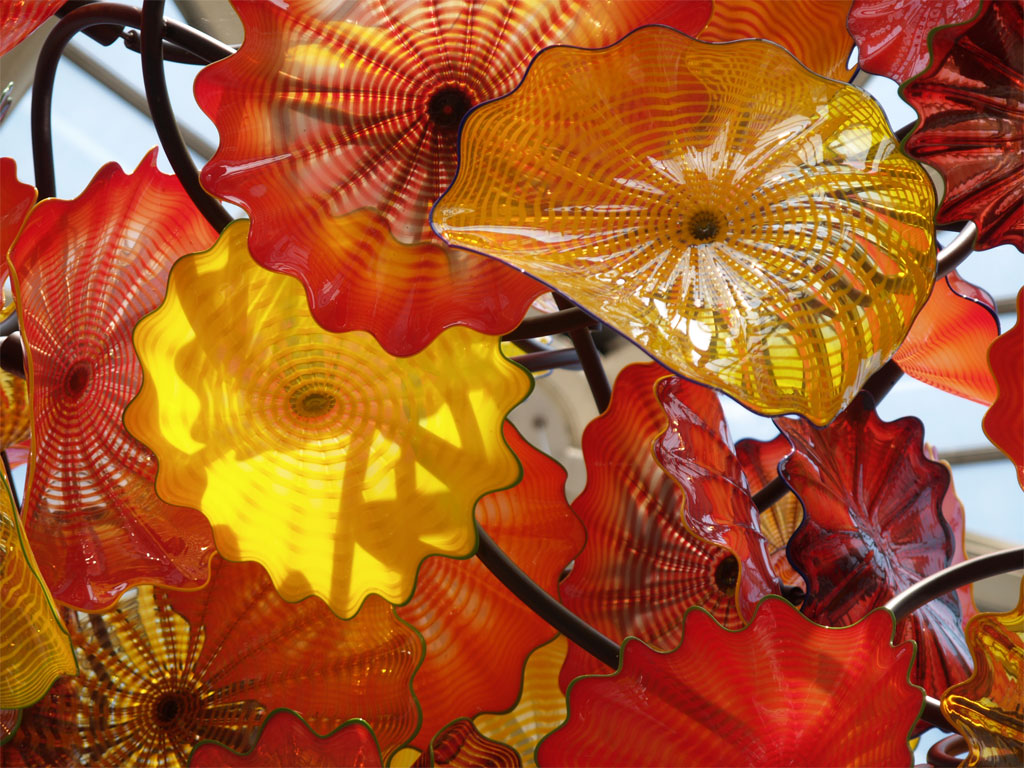 #6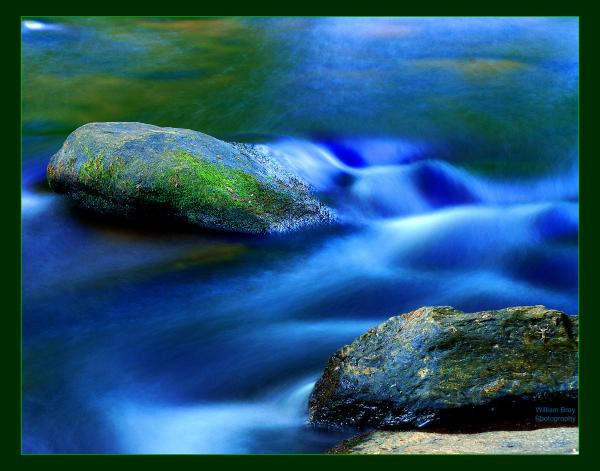 #7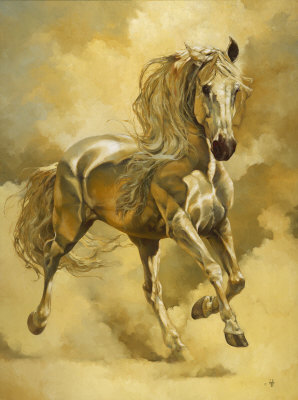 #8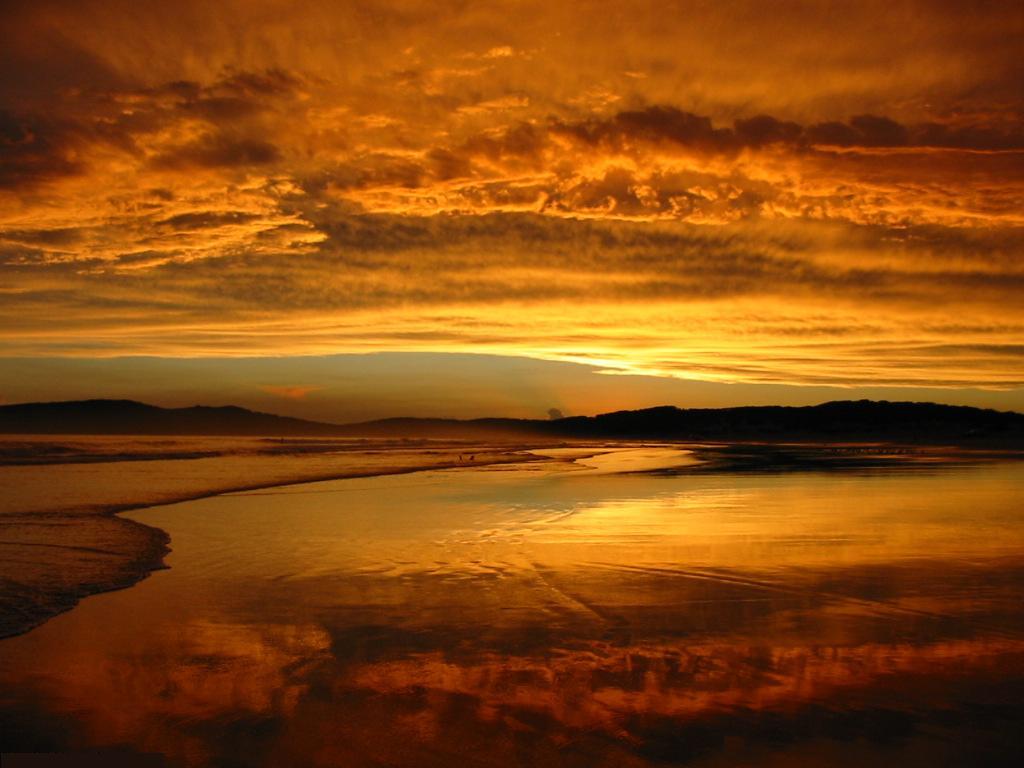 #9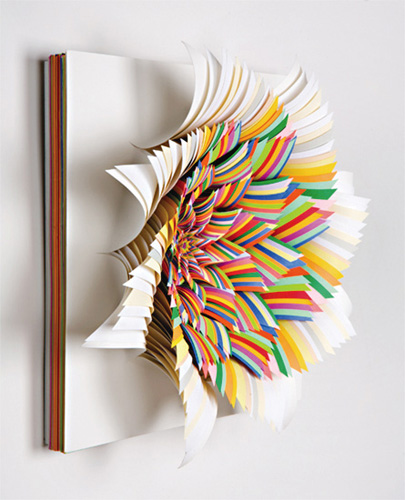 #10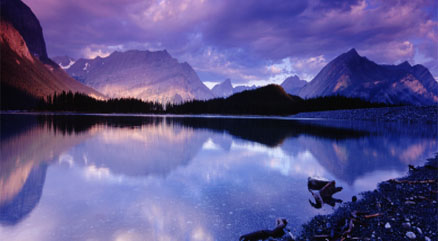 #11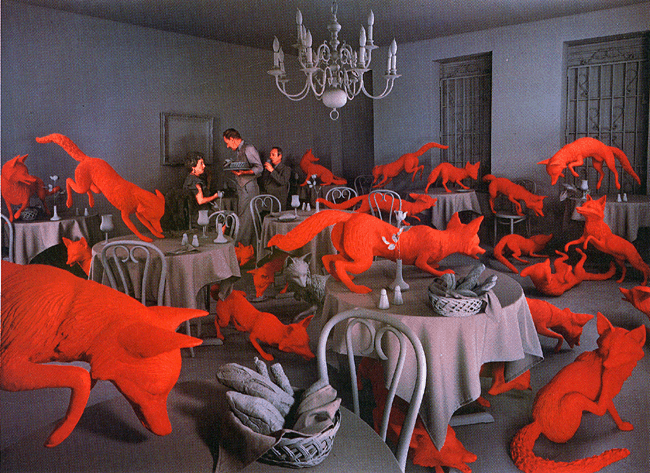 #12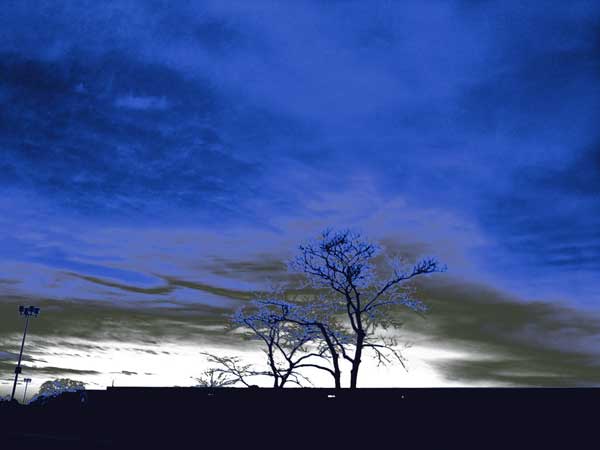 #13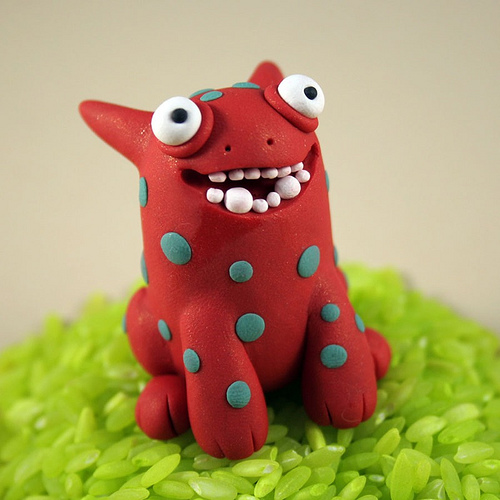 #14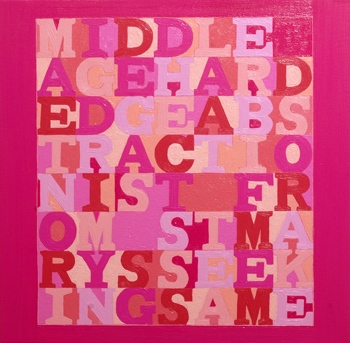 #15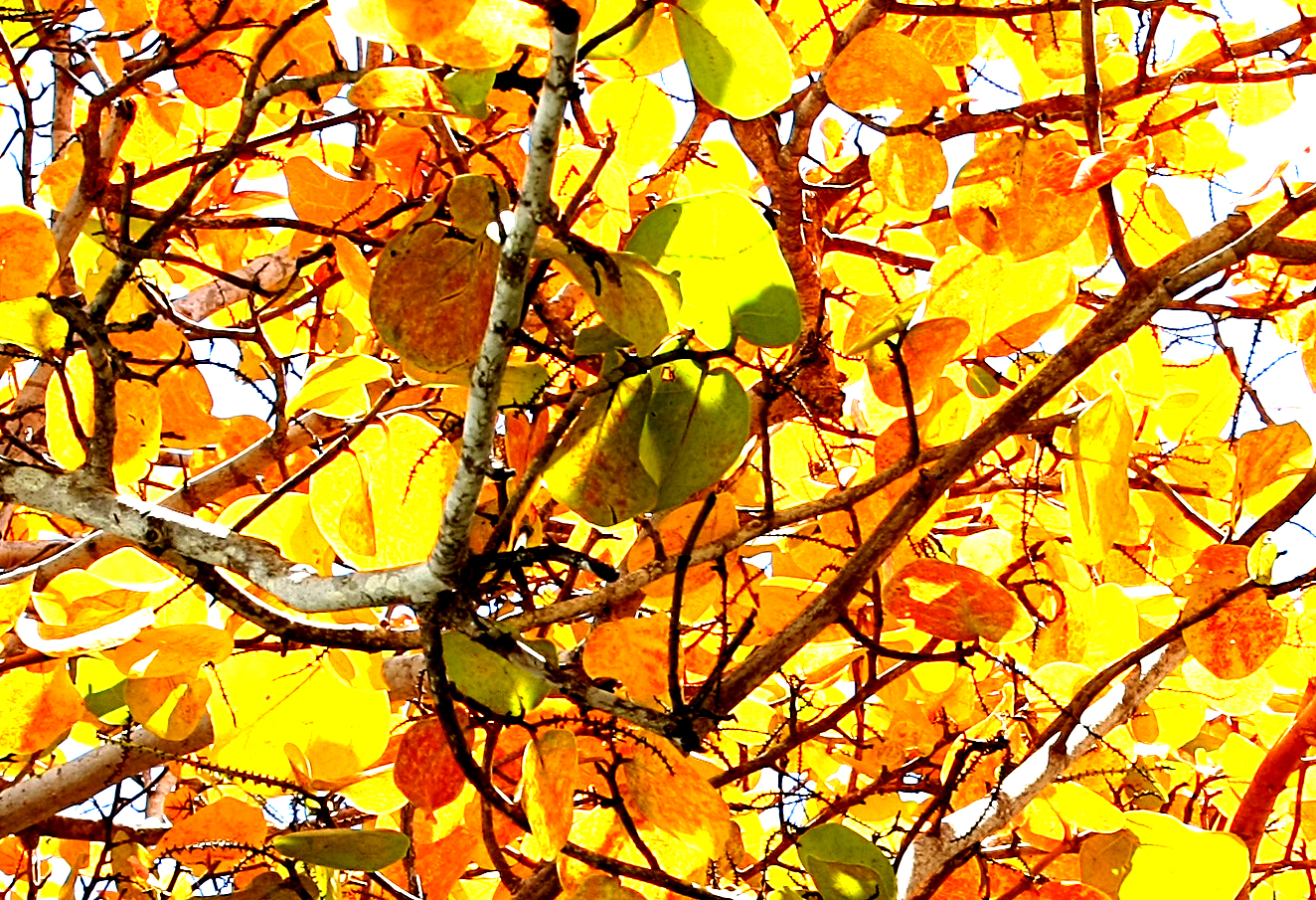 #16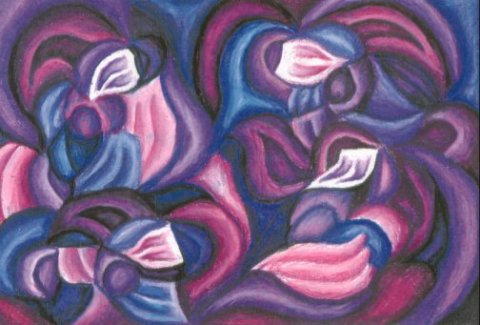 #17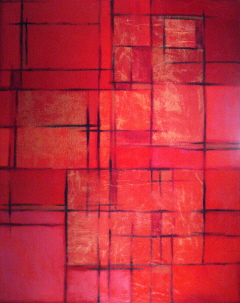 #18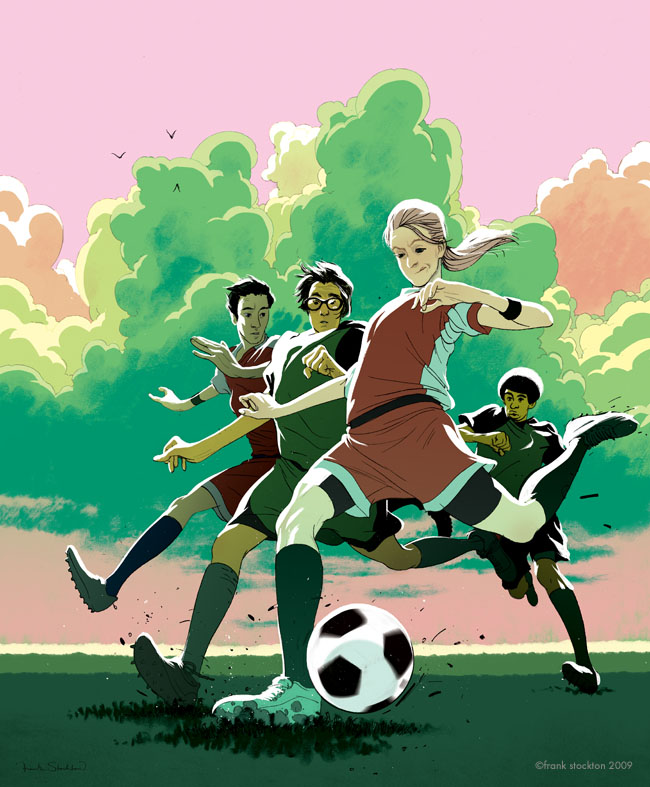 #19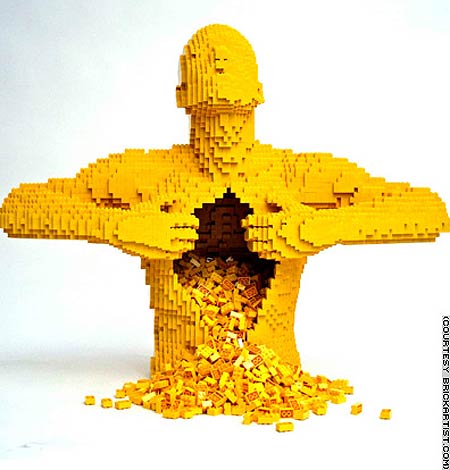 #20